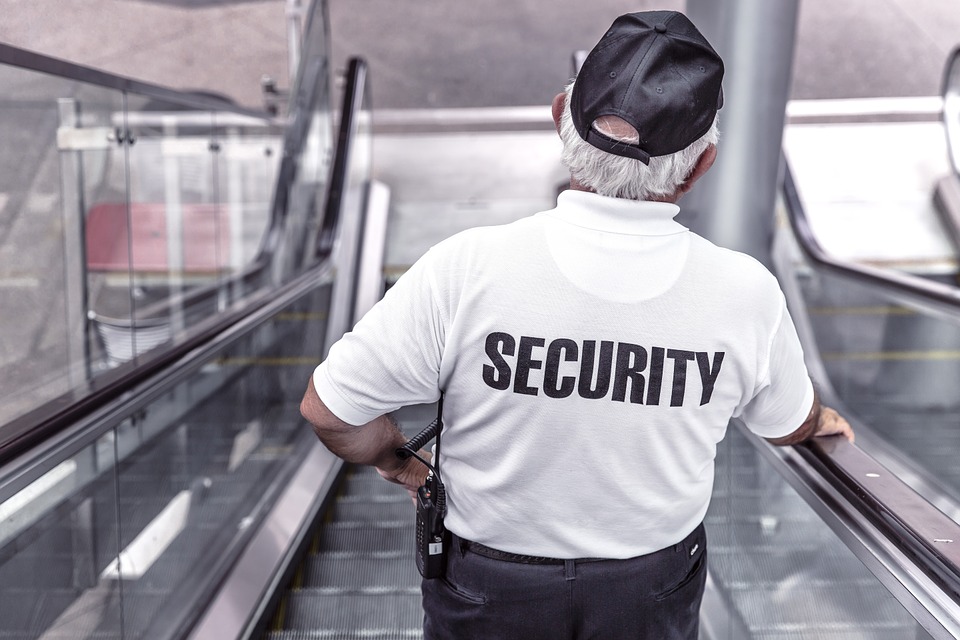 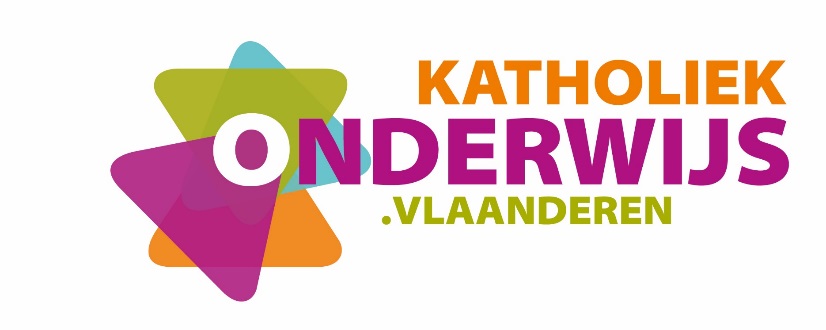 Inhoud1	Inleiding en situering van het leerplan	31.1	Plaats in de lessentabel	31.2	Uitgangspunten	31.3	Beroepsprofiel veiligheidsberoepen: generieken competenties	42	Beginsituatie en instroom	53	Christelijk mensbeeld	64	Studierichtingsprofiel en algemene doelstellingen	75	Doelstellingen	95.1	Talen	95.2	Lichamelijke opvoeding	105.3	Recht en maatschappij	115.4	Veiligheidstechnieken	135.5	Werkplekleren	176	Minimale materiële vereisten	196.1	Vaklokalen	196.2	Sportinfrastructuur	196.3	Didactisch materiaal	197	Pedagogisch-didactische wenken	207.1	Instroomtraject	207.2	Geïntegreerde aanpak	208	Geïntegreerde proef	21Inleiding en situering van het leerplanPlaats in de lessentabel Zie www.katholiekonderwijs.vlaanderen bij leerplannen & lessentabellen.UitgangspuntenNieuw KBHet leerplan werd aangepast conform het KB van 23/05/2018 betreffende de vereisten inzake beroepsopleiding, -ervaring en -bekwaamheid en inzake het psychotechnisch onderzoek voor het uitoefenen van een leidinggevende, uitvoerende of commerciële functie in een bewakingsonderneming, interne bewakingsdienst of opleidingsinstelling en de organisatie ervan.Behoefte aan zorg voor veiligheid in de maatschappijIn onze huidige maatschappij is ‘zorg voor veiligheid’ een belangrijk thema.De overheid in het algemeen, en de federale en lokale politie in het bijzonder, dient in dit kader te zorgen voor een veilige en leefbare samenleving. Vandaag merken we dat zowel burgers als overheden niet langer van oordeel zijn dat veiligheidszorg een verantwoordelijkheid van de overheid alleen kan zijn. Veiligheidszorg wordt steeds verder geprivatiseerd. Daardoor ontstaan heel wat nieuwe formele veiligheidsberoepen. Er is vraag naar veiligheidsdeskundigen zowel bij de overheid (o.a. bij steden en gemeenten, politie en openbaar vervoer, federale overheid) als in de private veiligheidssector (o.a. bij bewakingsondernemingen, interne bewakingsdiensten, bedrijven, sportclubs, evenementenorganisaties, banken, verzekeringsmaatschappijen, ziekenhuizen, en consultancybedrijven). Deze opleiding wil inspelen op deze maatschappelijke en economische evolutie. Behoefte aan goede kandidaten voor veiligheidsberoepenDe snel groeiende publieke en private veiligheidssector heeft nood aan meer passende kandidaten. Hiermee bedoelt men mensen die blijk geven van verantwoordelijkheidszin, nauwgezetheid, flexibiliteit en maturiteit. Kandidaten die echt interesse hebben voor de sector en intrinsiek gemotiveerd zijn om te worden tewerkgesteld in de publieke (niet-politionele) en private veiligheidssector.Behoefte aan meer uniforme opleiding voor de veiligheidssectorIn een recent onderzoek, uitgevoerd door de KU Leuven, het Expertisecentrum Maatschappelijke Veiligheid van de KATHO en l’Ecole de Criminologie van de Université Catholique de Louvain, wordt de maatschappelijke behoefte aan integrale veiligheidszorg en de daaruit voortvloeiende economische behoefte aan diverse veiligheidsfuncties uitvoerig beschreven. De wildgroei aan veiligheidsfuncties en het daarop volgende streven naar meer coherentie en uniformiteit in veiligheids- en preventieberoepen, was de aanzet tot dit onderzoek. In het onderzoeksrapport wordt de behoefte aan een degelijke opleiding onderstreept, en wordt ook duidelijk omschreven wat zo’n opleiding zoal moet inhouden.Het curriculum van dit 7de jaar Veiligheidsberoepen beantwoordt aan wat in dit onderzoeksrapport wordt voorgesteld. Binnen de opleiding kunnen de leerlingen diverse attesten behalen.  Deze attesten creëren voor de leerlingen de mogelijkheid om tewerkgesteld te worden in bepaalde veiligheidsfuncties binnen de private en/of publieke (niet-politionele) sector. Beroepsprofiel veiligheidsberoepen: generieken competenties–	bewakingsagent–	gemeenschapswacht–	voetbalsteward–	gemachtigd opzichterBeginsituatie en instroomVeiligheidsberoepen is een éénjarige studierichting, 3de graad 3de jaar bso, waarin leerlingen die een studiegetuigschrift van het 2de jaar van de 3de graad bso of een diploma secundair onderwijs hebben, worden toegelaten na een positieve beslissing van de toelatingsklassenraad. Bovendien moeten de leerlingen voldoen aan de voorwaarden zoals voorzien in de regelgeving.De studierichting situeert zich in het studiegebied Maatschappelijke veiligheid.De leerlingen komen bij voorkeur uit een studierichting waarin vooral sociale vaardigheden ruime aandacht kregen. Zij moeten ook bereid zijn om te werken aan hun lichamelijke conditie.Deze studierichting is dus vooral geschikt voor:leerlingen die al in zekere mate over communicatieve en psycho-sociale vaardigheden beschikken, en bereid zijn deze verder te ontwikkelen. Leerlingen die graag en vlot met mensen omgaan en dit ook willen doen vanuit een respectvolle en kordate houding, en daar verder willen aan werken;leerlingen die interesse hebben voor een job die met ordehandhaving en/of veiligheid en/of preventie te maken heeft.
Leerlingen uit verschillende studiegebieden kunnen instappen. 
Dit betekent dat het om een zeer heterogene groep kan gaan.
Er zullen zich ongetwijfeld ook leerlingen aanbieden die op bepaalde punten veel minder, of misschien helemaal niet geschikt zijn voor de opleiding.
Er zullen zich immers leerlingen aanbieden die zich vooral aangetrokken voelen tot dat hardnekkig maar verkeerd beeld van veiligheid, waar het accent gelegd wordt op actie, wapengebruik, e.d.Het is dus van groot belang dat kandidaten, vooraleer te starten, goed geïnformeerd worden over lesinhouden, bedoelingen, de toelatingsvoorwaarden en mogelijkheden van veiligheidsberoepen.
De school kan ook kiezen voor een ‘instroomtraject’. Op basis daarvan kan een (toelatings)klassenraad oordelen of de kandidaten voldoende geschikt zijn en tot een (bindend) advies komen.Christelijk mensbeeldOns onderwijs streeft de vorming van de totale persoon na waarbij het christelijke mensbeeld centraal staat. Onderstaande waarden zijn dan ook altijd na te streven tijdens alle handelingen:respect voor de medemens;solidariteit;zorg voor milieu en leven;respectvol omgaan met eigen geloof, anders gelovigen en niet-gelovigen;vanuit eigen spiritualiteit omgaan met ethische problemen.Met het oog op de realisatie van dit mensbeeld draagt dit leerplan uitdrukkelijk kansen in zich.Studierichtingsprofiel en algemene doelstellingenDeze studierichting is een intensieve, éénjarige opleiding die leerlingen wil voorbereiden op het kiezen voor en het uitoefenen van een job in de veiligheidssector.
Daarnaast behalen leerlingen die slagen in de opleiding een diploma secundair onderwijs.
Hierdoor is de algemene vorming een essentieel onderdeel in deze opleiding.
Verder komt een grote variëteit van meer beroepsspecifieke leerinhouden aan bod.
Bij de meeste leerinhouden zijn naast kennis, ook vaardigheden en attitudes onlosmakelijke onderdelen van de opleiding.
In hoofdstuk 5 (leerinhouden, doelstellingen) wordt dit uitvoerig beschreven.
Algemeen kunnen we stellen dat de studierichting als doel heeft om leerlingen bijkomende algemene én meer specifieke kennis, vaardigheden en attitudes te laten verwerven, die nodig zijn om tewerkgesteld te worden in bepaalde veiligheidsfuncties binnen de private en/of publieke (niet-politionele) sector.Hiervoor moeten de leerlingen verscheidene algemene doelen verwerven die we onderbrengen in een achttal ‘terreinen’.1	Communicatie 
In diverse beroepsspecifieke omstandigheden op een passende en efficiënte manier kunnen communiceren en hiervoor de nodige technieken kunnen toepassen.2	Talenkennis
Het Nederlands goed beheersen, basiskennis van 2de landstaal Frans bijwerken, een zelfredzaamheidpakket voor Engels kunnen hanteren.3	Observeren en rapporteren
Verscheidene elementen van een situatie kunnen herkennen, benoemen en op een correcte manier kunnen rapporteren (zowel schriftelijk als mondeling).4	Samenleving, actualiteit, veiligheid en recht 
Vanuit een maatschappelijke betrokkenheid kijken naar en inzicht verwerven in bepaalde aspecten van mens en samenleving met een bijzondere aandacht voor diversiteit.5	Veiligheidssector 
Kennis en inzicht verwerven inzake wetgeving, organisatie en praktijk van de publieke en private veiligheidssector. Met het oog op het later uitoefenen van een beroep binnen de veiligheidssector waarin hij/zij een voorbeeldfunctie zal uitoefenen, is een onberispelijke houding hebben (op alle vlakken) onontbeerlijk. Attitudes die van essentieel belang zijn binnen de veiligheidssector zijn:  correctheid, stiptheid, zorgvuldigheid, klantvriendelijkheid/klantgerichtheid, collegialiteit, discipline, teamspirit, flexibiliteit, zelfstandigheid, onafhankelijkheid, assertiviteit, probleemoplossend vermogen …6	Omgaan met probleemsituaties 
Op een verantwoorde en van verantwoordelijkheidszin getuigende manier reageren in zeer diverse probleemsituaties, eigen aan de veiligheidssector. 7	Lichamelijke vaardigheden 
Een goede fysieke conditie opbouwen en onderhouden, en fysieke vaardigheden verwerven die noodzakelijk zijn voor de beoogde beroepen.8	Zelfkennis-zelfkritiek
Bereid zijn om aan reflectie te doen met betrekking tot het eigen gedrag, zich bewust zijn van het eigen handelen en dit voortdurend in vraag stellen. Een goede zelfkennis van sterktes en zwaktes zijn hierin van het grootste belang.Deze algemene doelstellingen worden verder gespecificeerd en geoperationaliseerd in leerplandoelstellingen en leerinhouden.DoelstellingenTalenNederlandsDe doelstellingen van het leerplan Nederlands en/of PAV voor het 3de jaar van de 3de graad bso worden bereikt via het volgen van de leerplannen van de betreffende vakken.
Daarnaast bereikt de leerling nog een aantal specifieke doelen, die worden ingekleurd vanuit het aspect veiligheidstechnieken. Zijn toekomstige beroepsuitoefening brengt mee dat hij frequent met verschillende doelgroepen en in verschillende situaties in het Nederlands vlot zal moeten communiceren. De nadruk ligt op functionele taalvaardigheid in de eerste plaats mondeling maar ook, in beperktere mate, schriftelijk.Volgende doelstellingen moeten bereikt worden:De leerling moet:vakterminologie begrijpen en correct hanteren;actief kunnen luisteren;indrukken, vaststellingen, observaties kunnen omschrijven; een correct professioneel gesprek kunnen voeren;correct kunnen telefoneren;eenvoudige verslagen kunnen opstellen met extra aandacht voor: schrijffouten, vlotte leesbaarheid en structuur;  zowel de verbale als de non-verbale communicatievaardigheden beheersen.FransDe leerling werkt aan zijn/haar basiskennis Frans, zodat hij/zij  zich in diverse omstandigheden in het Frans kan uitdrukken en ook begrepen wordt. De nadruk ligt op functionele zelfredzaamheid.Volgende doelstellingen moeten bereikt worden.De leerling moet:zich kunnen voorstellen;een gesprek kunnen volgen;mensen eenvoudige informatie kunnen geven;een eenvoudig (telefoon)gesprek kunnen voeren;een onthaalgesprek kunnen voeren;het specifieke vakjargon kunnen gebruiken/ hanteren, beheersen.Engels De leerling werkt aan zijn/haar basiskennis Engels, zodat hij/zij zich in diverse omstandigheden in het Engels kan uitdrukken en ook begrepen wordt. De nadruk ligt op functionele zelfredzaamheid.Volgende doelstellingen moeten bereikt worden.De leerling moet:zich kunnen voorstellen;een gesprek kunnen volgen;mensen eenvoudige informatie kunnen geven;een eenvoudig (telefoon)gesprek kunnen voeren;een onthaalgesprek kunnen voeren;het specifieke vakjargon kunnen gebruiken/ hanteren, beheersen.Lichamelijke opvoedingDe doelstellingen van het leerplan Lichamelijke opvoeding voor het 3de jaar van de 3de graad bso worden bereikt (LICAP-BRUSSEL D/2007/0279/022).
Hierbij wordt extra aandacht besteed aan uithouding, teamsporten, individuele sporten en muurklimmen.Daarnaast bereikt de leerling nog een aantal specifieke doelen, die worden ingekleurd vanuit het aspect veiligheidstechniek.Te bereiken doelstellingen: 
Het doel is om zichzelf beter te leren beheersen via gepaste technieken (bv. Relaxatieoefeningen, Taï-Chï, controleren van de ademhaling…)De leerling moet, indien nodig, gebruik kunnen maken van zelfverdedigingtechnieken en fysieke ontwijkingstechnieken bij bedreiging en aanvallen en dit om conflictsituaties te beheersen en de veiligheid van zichzelf en anderen te verzekeren.Vereiste vaardigheden en bijbehorende houdingen:spontane efficiëntie aan de dag leggen bij fysieke agressie; efficiëntie en effectiviteit aan de dag kunnen leggen in conflictueuze situaties;een correcte houding (ergonomie) leren aannemen.Vereiste kennis die moet kunnen toegepast worden binnen welbepaalde veiligheidscontexten:kennis van grondbeginselen afweer (enkel in gevaarssituaties gebruiken);kennis van de wetgeving rond wettige verdediging.Recht en maatschappijMaatschappijTe bereiken doelstellingen:Constructief doch kritisch vragen stellen bij hoe onze samenleving omgaat met normoverschrijding (met inbegrip van alcohol en drugs, racisme, discriminatie…);Aandacht hebben voor verschillende standpunten over samenlevingsproblemen en een eigen standpunt ontwikkelen;Mensen kunnen informeren over en doorverwijzen naar de verschillende diensten in de stad/ gemeente; Gebruik kunnen maken van de verschillende diensten bij verwijzing, bij melding en bij problemen;De regelgeving met betrekking tot bewakingsagent, gemeenschapswacht voetbalsteward en gemachtigd opzichter kunnen toepassen;De rechten en plichten van de bewakingsagent, gemeenschapswacht, voetbalsteward en gemachtigd opzichter correct kunnen hanteren.Ondersteunende kennis:kennis van en inzicht in recente maatschappelijke ontwikkelingen;kennis van en inzicht in de recente ontwikkelingen in het veiligheidsbeleid;kennis van en inzicht in basisbegrippen in verband met veiligheid; kennis van culturele diversiteit (migrantenculturen, jongerensubculturen …);kennis van en inzicht in de eigenheid van diverse culturen (gedrag, symbolen en rituelen);noties van en inzicht in relevante basisbepalingen uit het recht;kennis van en inzicht in de verschillende bestuursniveaus en hun taken;kennis van en inzicht in de algemene werking en structuur van een stad of gemeente; kennis van en inzicht in de verschillende diensten in hun stad of gemeente (politie, welzijnsorganisaties, bestuurlijke diensten); kennis van en inzicht in de verschillende actoren betreffende veiligheid (private en publieke sector). Regelgeving van de publieke en private veiligheidsectorTe ontwikkelen doelstellingen:het wettelijk kader kunnen toepassen; binnen het wettelijk kader op correcte manier in relatie treden met collega’s, oversten, externe partners en klanten;binnen het wettelijk kader de eigen plaats binnen de sector/organisatie vinden en handhaven. Vereiste kennis:kennis van en inzicht in de werking van de politie en justitie;kennis van de bewakingswet: principes van de nieuwe bewakingswet, wettelijke activiteiten die zijn toegestaan, de controle en sanctiemogelijkheden, voorwaarden voor erkenning en vergunning …; kennis van en inzicht in de rechten en de verplichtingen van de bewakingsagent;kennis van de vigerende wetgeving betreffende de gemeenschapswacht kennis van de rechten en plichten van de functie van gemeenschapswacht;kennis van de voetbalwet en protocol: verplichtingen organisatie en administratieve inclusief procedures stadionverbod;kennis relevante bepalingen uit verschillende KB’s die van toepassing zijn voor de steward; kennis van de theoretische achtergrond voor de functie van gemachtigd opzichter en de jobinhoud kennis van en inzicht in relevante bepalingen uit de wegcode (o.a. kennis van de meest courante verkeersborden, plaats van de voetganger bij het oversteken van de rijbaan …) kennis van en inzicht in de algemene basisprincipes van het verkeersreglement;kennis van en inzicht in de wetgeving betreffende parkeren (gemeentelijke retributiewet);kennis van de wetgeving rond wettige zelfverdediging;kennis van de toegepaste gemeenrechtelijke rechten en verplichtingen.VeiligheidstechniekenCommunicatieTe bereiken doelstellingen:actief kunnen luisteren;in elke communicatie zich klantvriendelijke en dienstbaar opstellen en zich respectvol gedragen;een zo correct mogelijke taal hanteren bij mondelinge communicatie;iemand adequaat informeren;iemand aanspreken op zijn/haar gedrag;communicatie aanpassen aan mensen uit verschillende culturen en achtergronden;gedragingen van subculturele eigenheid interpreteren en adequaat op reageren; verscheidene communicatie- en onderhandelingstijlen aan de dag leggen en de eigen communicatiestijl aanpassen aan de gewenste situatie;werken met analoge en digitale communicatietechnieken. Vereiste kennis:kennis van en inzicht in de basisregels van communicatie (o.a. zender, boodschapper, ontvanger);kennis van en inzicht in verbale en non- verbale communicatie;kennis van en inzicht in verschillende communicatietechnieken;kennis van en inzicht in de invloed van het eigen gedrag op het gedrag van andere mensen en omgekeerd;kennis van en inzicht in gedragingen en eigenheden van andere culturen (migrantenculturen, jongerensubculturen …);kennis van analoge en digitale communicatietechnieken. Observeren en rapporteren Te bereiken doelstellingen:gedrag en gebeurtenissen objectief en correct kunnen omschrijven;feiten en vaststellingen kunnen onderscheiden;herkennen van vooroordelen bij observatie (vb. angst voor samentroepende jongeren of angst voor groep hooligans die rondhangen voor een wedstrijd);kunnen onderscheid maken tussen een observatie en interpretatie, objectiviteit en subjectiviteit;accuraat en nauwkeurig kunnen rapporteren;correct melding kunnen maken naar andere betrokken instanties toe (politie of andere diensten);kunnen gebruik maken van hulpmiddelen bij observatie.Vereiste kennis:kennis van regels van het observeren en het rapporteren.PreventieTe bereiken doelstellingen:gevaarlijke situaties kunnen herkennen;in het kader van sensibilisering mensen op een gepaste manier kunnen aanspreken in verband met gedrag (wagen afsluiten, handtas dragen …); mensen kunnen doorverwijzen wat betreft technopreventie.Vereiste kennis:kennis van en inzicht in verschillende soorten preventietechnieken op verschillende locaties ( voetbalvelden, ziekenhuizen …);kennis van criminaliteitspreventie (preventie fietsdiefstal, autodiefstal, gauwdiefstallen …Omgaan met probleemsituatiesOmgaan met machtspositieTe bereiken doestellingen:correct kunnen omgaan met macht in het bijzonder als men de tekenen van zijn functie draagt;mensen correct kunnen benaderen vanuit een gezagspositie;beleefdheidsregels en een respectvolle communicatie kunnen toepassen;onderscheid kunnen maken tussen diverse vormen van macht.Vereiste kennis:kennis van en inzicht in diverse vormen van macht.Omgaan met agressie en conflictenTe bereiken doelstellingen: signalen van geweld en agressie herkennen en correct kunnen interpreteren;kalmte kunnen bewaren (vb. bij negeren van aanwijzingen bij de uitvoering van gemachtigd opzicht);emotionele beheersing en verantwoordelijkheidszin kunnen demonstreren; agressie kunnen voorkomen; agressie kunnen afblokken; onderscheid kunnen maken tussen frustratie, instrumentele en pathologische agressie;technieken om anderen te kalmeren kunnen toepassen;omgaan met conflicten op straat;omgaan met agressieve mensen/agressiebeheersing; omgaan met bedreigingen/schelden; omgaan met conflicten die dreigen te escaleren;omgaan met mensen onder invloed van alcohol en drugs.op een gepaste manier grenzen kunnen stellen; zichzelf emotioneel kunnen beheersen.Vereiste kennis:kennis van en inzicht in groepsgedrag en delinquentie;kennis van en inzicht in de begrippen conflict, agressie, conflictbeheer, onderhandelen en bemiddelen. MassapsychologieTe bereiken doelstellingen:ontwikkelen van een passend profiel voor de job van voetbalsteward:
massapsychologie, psychische stabiliteit, emotionele beheerstheid, stressbestendigheid, voldoende rationaliteit, verantwoordelijkheidszin, conflictbeheer, omgaan met agressie, observeren en rapporteren, inzicht in groepsgedrag, psychosociale vaardigheden ontwikkelen …Basisprincipes van eerste hulp en Tactical First Aid toepassenTe bereiken doelstellingen:een rustige houding kunnen demonstreren in een noodsituatie; de omgeving en het slachtoffer correct kunnen benaderen; letsels, wonden, verwondingen herkennen en daarbij de gepaste verzorgingstechnieken toepassen: aanbrengen van (druk)verband volgens aard van de wonde, verwonding, letsel en stelpen van bloedingen; de gepaste handeling(en) kunnen uitvoeren bij flauwte, verslikking, aanval van epilepsie;kunnen reanimeren; de gepaste hulpdiensten kunnen verwittigen;situaties correct kunnen inschatten en briefen van de hulpdiensten;alarm kunnen slaan en de persoonlijke veiligheid en deze van de omstaanders kunnen inschatten en er naar handelen;een evacuatie kunnen organiseren;kunnen inschatten van risico’s;een koffer voor eerste hulp en Tactical First Aid kunnen samenstellen en evalueren;een lokaal voor eerste hulp kunnen inrichten en evalueren.Vereiste kennis: kennis van en inzicht in de basisprincipes van eerste hulp en Tactical First Aid en de verschillende stappen van “eerste hulp”;kennis van en inzicht in de reanimatie, verslikking, hyperventilatie, hysterie, bloedingen, verslikking, amputatie, huidwonden, brandwonden, hersenschudding, kortademigheid, beroerte, epilepsie; kennis en inzicht hebben van letsels aan botten, spieren, gewrichten, hoofd, wervel …kennis van en inzicht in vergiftiging(verschijnselen);kennis van de hulpdiensten; weten hoe mensen kunnen reageren in noodsituaties; kennis van en inzicht in verschillende risico’s;kennis van en inzicht in evacuatietechnieken;kennis van en inzicht in het wettelijk kader rond een eerstehulpkoffer, Tactical First Aid-kit en eerste hulplokaal. Reageren bij brand, bomalarm en rampenTe bereiken doelstellingen:een gepaste en rustige houding kunnen aannemen bij brand, bomalarm en rampen;preventief en repressief kunnen optreden ten aanzien van brand; technieken van brandveiligheid kunnen toepassen;noodplan bij rampen kunnen toepassen; kunnen evacueren bij brand en bommelding. Vereiste kennis:kennis hebben van en inzicht in noodsituaties, noodcommunicatie, evacuatie- en noodplannen; kennis van verschillende soorten branden en hoe er op te reageren; kennis van verschillende rampenfasen; basiskennis van immobilisatie-, manipulatie- en transporttechnieken;kennis van brandpreventie.Bewaking – voetbalsteward - gemachtigd opzichterTe bereiken doelstellingen en te verwerven inzichten en kennis: inzicht verwerven in de organisatie van de bewakingssector en hun activiteiten;inzicht verwerven in de noodzakelijke sociale verhoudingen in de bewakingssector;inzicht verwerven in de organisatie, activiteiten, actoren en de te volgen veiligheidsprocedures binnen een voetbalclub;inzicht en kennis hebben van de activiteiten van een gemachtigd opzichter;een groep veilig op de openbare weg begeleiden (door een gemachtigd opzichter).WerkpleklerenDoelstelling van het werkplekleren  is leerlingen kennis te laten maken met de verschillende tewerkstellingsmogelijkheden binnen de sector.
Tijdens de opleiding moeten leerlingen zoveel mogelijk met de concrete werkomgeving van de sector geconfronteerd worden: de plaatselijke overheden (publieke veiligheidssector) en het private bewakingsbedrijf.
Ook moet de leerling vijf voetbalwedstrijden van de KBVB bijwonen.
Hierbij een evacuatieoefening kunnen bijwonen/meemaken zou een leerrijke ervaring zijn.
Er moet ook gezocht worden naar ‘werkplekken’ en ‘werkpleksituaties’ waar de leerplandoelstellingen van verscheidene terreinen aan bod kunnen komen. Goed georganiseerde werkbezoeken met (een gedeelte van) de klasgroep aan een klant van een bewakingsbedrijf, een evenement waarvoor veiligheidsinitiatieven genomen zijn, behoren tot de mogelijkheden. Andere mogelijkheden zijn:‘meegaan’ met een bewakingsagent van een private bewakingsonderneming, een interne bewakingsdienst of penitentiair bewakingsassistent en kennismaken met een veiligheidsopdracht uit de publieke niet-politionele sector (o.a. gemeenschapswachten en stewards).bezoek brengen aan een gevangenis, asielcentrum, douanepost, leger, ziekenhuis, grote industriële sites, civiele bescherming …Minimale materiële vereistenVaklokalenKlaslokalen voorzien van een degelijke ICT-uitrusting moeten ter beschikking zijn.
De vaklokalen moeten voldoende ruim zijn om zelfstandig werken van leerlingen te kunnen organiseren en bieden mogelijkheden tot opzoekingswerk, groepswerk e.d. 
De lokalen moeten voldoende geluidsgeïsoleerd zijn zodat leerlingen zich expressief kunnen en mogen uiten. 
De lokalen beschikken over een inrichting die kan aangepast worden naargelang van de activiteit. 
Er is voldoende en permanent beschikbare opbergruimte, materiaal en documentatie aangepast aan de leerinhouden van het leerplan. 
Leerlingen hebben toegang tot degelijke audiovisuele apparatuur, met o.a. camera, en digitale informatiebronnen.Sportinfrastructuur (zie basisleerplan)Kunnen beschikken over degelijk klimmateriaal, eventueel een klimmuur, is aangewezen.Didactisch materiaalVerder is de beschikbaarheid en mogelijkheid tot verwerven van aangepast didactisch materieel nodig (zoals bv. om al dan niet bewegende beelden, simulaties… te presenteren) in verband met de voorgestelde leerinhouden.Pedagogisch-didactische wenkenInstroomtrajectZoals bij de beginsituatie reeds aangehaald kunnen de kandidaten voor deze studierichting heel divers zijn.
De kandidaten moeten vooraf goed geïnformeerd worden.
Ook bij de werving moet hier aandacht aan besteed worden.De school kan kiezen voor het organiseren van een ‘instroomtraject’ gevolgd door een (toelatings)klassenraad die op basis van een zo breed mogelijk spectrum van informatie de leerling al dan niet toelaat tot de studierichting.Geïntegreerde aanpakDe vakken zijn vrij strak omlijnd omwille van de te respecteren wettelijke bepalingen. Ook de voorwaarden waaraan de leraren moeten voldoen zorgen voor beperkingen.Toch is het voor het leerproces van groot belang om in de mate van het mogelijke tot integratie te komen. Dit kan ondermeer aan de hand van een geïntegreerde proef.Geïntegreerde proefIn het tweede leerjaar van de derde graad van het technisch, kunst- en het beroepssecundair onderwijs; en in het derde leerjaar van de derde graad van het beroepssecundair onderwijs, ingericht onder de vorm van een specialisatiejaar, is de organisatie van een geïntegreerde proef reglementair verplicht. Je kunt het algemeen kader daarvoor via de directie bekomen. De proef slaat voornamelijk op de vakken van het specifiek gedeelte. De integratie van andere vakken kan een meerwaarde vormen als die de gip ondersteunen. De geïntegreerde proef wordt beoordeeld door zowel interne als uit externe deskundigen. Hun evaluatie zal deel uitmaken van het deliberatiedossier. Algemene doelstelling:Het Nederlands grondig beheersen, basiskennis van 2de landstaal Frans verwerven, noties Engels verwerven.Algemene doelstelling: Een goede fysieke conditie opbouwen en onderhouden en fysieke vaardigheden verwerven die noodzakelijk zijn voor de beoogde beroepen. Algemene doelstelling:Vanuit een maatschappelijke betrokkenheid kijken naar en inzicht verwerven in bepaalde aspecten van mens en samenleving met bijzondere aandacht voor diversiteit. Algemene doelstelling:Kennis en inzicht verwerven inzake wetgeving, organisatie en praktijk van de publieke en private veiligheidssector.Algemene doelstelling:De leerling communiceert in diverse beroepsspecifieke omstandigheden op een passende en efficiënte manier en hanteert hiervoor aangepaste technieken. Algemene doelstelling:De leerling herkent relevante elementen van een situatie, benoemt ze  en rapporteert ze op een  zo adequaat mogelijke manier.Algemene doelstelling:De leerling beheerst basistechnieken van preventie en gebruikt ze op een correcte manier. Algemene doelstelling: De leerling reageert gepast in diverse probleemsituaties, eigen aan de publieke en private veiligheidssector. Het brevet behalen van bedrijfeerstehulpverlening.Algemene doelstelling:Het werkveld van de bewakingsagent, de voetbalsteward, gemeenschapswacht en de gemachtigd opzichter leren kennen.